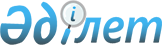 "Орнықты даму мақсаттары жөніндегі үйлестіру кеңесі туралы" Қазақстан Республикасы Премьер-Министрінің 2022 жылғы 11 қазандағы № 167-ө өкіміне өзгерістер мен толықтыру енгізу туралыҚазақстан Республикасы Премьер-Министрінің 2024 жылғы 4 наурыздағы № 25-ө Өкімі
      "Орнықты даму мақсаттары жөніндегі үйлестіру кеңесі туралы" Қазақстан Республикасы Премьер-Министрінің 2022 жылғы 11 қазандағы № 167-ө өкіміне мынадай өзгерістер мен толықтыру енгізілсін: 
      көрсетілген өкіммен бекітілген Орнықты даму мақсаттары жөніндегі үйлестіру кеңесінің құрамында:
      "Қазақстан Республикасының Премьер-Министрі, төраға" деген жол мынадай редакцияда жазылсын:
      "Қазақстан Республикасы Премьер-Министрінің орынбасары – Ұлттық экономика министрі, төраға";
      "Қазақстан Республикасы Премьер-Министрінің орынбасары – Қаржы министрі, төрағаның орынбасары" деген жол алып тасталсын;
      "Қазақстан Республикасының Ұлттық экономика министрі, төрағаның орынбасары" деген жол мынадай редакцияда жазылсын:
      "Қазақстан Республикасының Ұлттық экономика вице-министрі, төрағаның орынбасары".
      "Қазақстан Республикасының Ұлттық экономика вице-министрі, хатшы" деген жол мынадай редакцияда жазылсын:
      "Қазақстан Республикасы Ұлттық экономика министрлігі аппаратының басшысы, хатшы";
      "Қазақстан Республикасының Стратегиялық жоспарлау және реформалар агенттігінің төрағасы (келісу бойынша)" деген жолдан кейін мынадай мазмұндағы жолмен толықтырылсын:
      "Қазақстан Республикасының Қаржы министрі".
					© 2012. Қазақстан Республикасы Әділет министрлігінің «Қазақстан Республикасының Заңнама және құқықтық ақпарат институты» ШЖҚ РМК
				
      Премьер-Министр

О. Бектенов
